Starry Skies 						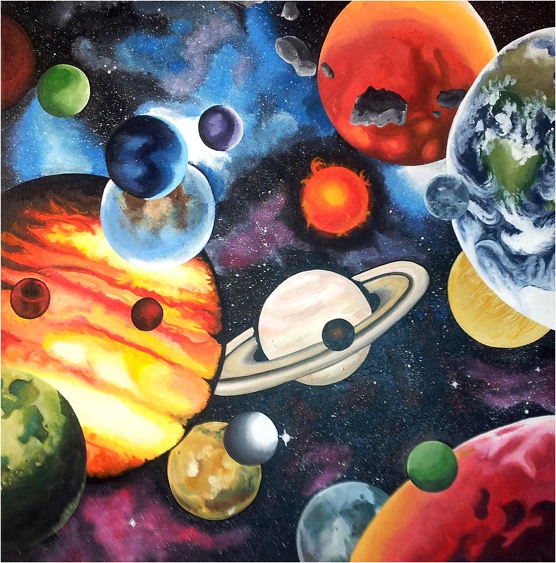 Now that you have learned how to find reliable websites and articles (sources); AND you know how to learn and use Scientific language, you are ready to research reliable sources about a particular celestial body or scientific discovery in space.	You are to create a mini essay approximately 1-2pages double spaced. In your essay you are to use at least 2 reliable resources that you used to help you learn about the celestial body or scientific discovery. You can have up to 2 images in your essay should you wish to have imagery to communicate, but your images should not take up more than a quarter of your page combined. You are to practice your in-text citation method and you must create an APA styled bibliography/reference page. Your mini-essay can be about galaxies, stars, planets, our solar system, planets in our solar system, moons, asteroids, comets, telescopes, history of space science, space technologies, important people/animals in the advancement of spaces and more….. 	This is a formative task designed to give you feedback on Criterion D, strand iii (using scientific language) and strand iv (document the work of others and sources of information used.)Achievement level Level descriptor0The student does not reach a standard identified by any of the descriptors below1-2iii. apply scientific language to communicate understanding but does so with limited success iv. document sources, with limited success.3-4iii. sometimes apply scientific language to communicate understanding iv. sometimes document sources correctly.5-6iii. usually apply scientific language to communicate understanding clearly and precisely iv. usually document sources correctly. 7-8iii. consistently apply scientific language to communicate understanding clearly and precisely iv. document sources completely